Programa de Formação de Recursos Humanos para P,D&I<Denominação da Instituição Proponente>< Denominação da unidade candidata ><Código da Proposta><Local, dada>  Nota Geral Este arquivo deve ser usado como modelo pelas Instituições pleiteantes do credenciamento na Chamada Pública EMBRAPII 01/2021 para elaborar e apresentar a proposta de Programa de Formação de Recursos Humanos para P,D&I. No contexto do presente programa, o grupo candidato será aquele pertencente a uma unidade da Instituição proponente, apresentado formalmente como candidato ao credenciamento EMBRAPII.O programa proposto deve ser direcionado para a capacitação de alunos(as) de qualquer nível (ex. graduação, especialização, mestrado, doutorado, outros), objetivando sua futura atuação em pesquisa aplicada, em desenvolvimento e na produção de inovações no setor industrial, na área de competência pleiteada no credenciamento.O número mínimo de alunos(as) a capacitar neste programa é aquele indicado na planilha de informações quantitativas (Excel) que integra os compromissos de credenciamento.  Este programa deve estabelecer claramente sua relação com outros programas e ações em curso na Instituição e no grupo candidato, além de outros programas de fomento à inovação já existentes, quando pertinente.O programa ora proposto deve se concentrar na capacitação de alunos(as) que estarão vinculados aos projetos EMBRAPII contratados, sendo que o foco das capacitações devem ser exclusivamente o desenvolvimento e/ou aprimoramento de soft skills no(a) discente, realizadas por meio de práticas hands-on utilizando abordagens metodológicas do tipo Project Based Learning ou Problem Based Learning (PBL).O programa não deve priorizar suas ações no desenvolvimento e/ou aplicação de conteúdos técnico-científicos na forma de disciplinas ou exposição de conteúdos prontos aos discentes, mesmo que complementares à formação em curso do(a) aluno(as), mas sim práticas supervisionadas a serem realizadas pelos(as) alunos(as) durante seu trabalho nos respectivos projetos EMBRAPII, com as quais aspectos complementares à formação (soft skills) sejam exercitados.Por oportuno, todas as atividades propostas neste programa deverão ser ofertadas como contrapartida do grupo candidato / Instituição proponente, não podendo, por isso, serem custeadas com recursos destinados à realização dos projetos de P,D&I, quaisquer sejam as fontes financiadoras dos projetos (EMBRAPII ou Empresas).Neste modelo, as instruções / orientações são trazidas no formato <informação solicitada>, que devem ser substituídas pela informação pertinente.  Analogamente, os quadros sinópticos contidos em cada tópico devem ser removidos do documento submetido à chamada. Sua elaboração deve obedecer rigorosamente às instruções aqui contidas. O programa de formação está limitado obrigatoriamente a 10 páginas, contadas a partir da declaração de concordância institucional, no formato A4, fonte Times New Roman, letra 12 e espaçamento simples, respeitando a formatação prévia deste modelo. Ele deve ser encaminhado à EMBRAPII em formato PDF. Propostas que excedam os limites aqui estabelecidos serão desqualificadas no julgamento das propostas de credenciamento.SumárioDeclaração de concordância institucional....................................................................ivDeclaração de Concordância InstitucionalNa qualidade de responsável legal pelo(a) <nome da Instituição proponente>, em <dia> de <mês> de 2021 e em nome da(o) <nome da grupo candidato>, candidato ao credenciamento EMBRAPII na Chamada 01/2021, na área de competência  <nome da área de competência proposta>, manifesto integral concordância com o presente Programa de Formação de Recursos Humanos Para P,D&I, submetido ao processo de credenciamento, bem como com as regras do Manual de Operação da EMBRAPII e com as condições estabelecidas para esta chamada.Declaro ainda ter integral ciência que todas as atividades aqui propostas são ofertadas pela Instituição acima nominada, sem ônus ao credenciamento EMBRAPII, não podendo ser contabilizadas como contrapartida no plano financeiro que acompanha o pleito ao credenciamento, tampouco custeadas com os recursos do plano financeiro.Atenciosamente, ________________________________________________________<Nome do responsável legal pela Instituição proponente><Cargo do responsável legal><Telefone de contato>Diagnóstico discente<INSTRUÇÕES – texto limitado a 1,5 páginas>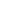 <Apresente um plano resumido para o diagnóstico das necessidades de capacitação complementar em soft skills dos(as) alunos(as) participantes dos projetos.Considere que o(a) aluno(a) será membro da equipe de pesquisa do projeto, por isso deverá ter atribuições relativas à pesquisa. Assim sendo, no diagnóstico proposto deve-se considerar a formação básica provida pelo curso de origem do(a) discente. Para isso deve-se, por premissa, adotar os mecanismos convencionais já utilizados na instituição para selecionar equipes de projetos, compatíveis com as demandas tecnológicas neles envolvidas. Tais mecanismos devem ser citados, mas não demandam detalhamento neste tópico.Portanto, a proposta de diagnóstico aqui solicitada deve focar nos soft-skills complementares à formação regular discente, que devem estar voltados à capacitação de pesquisadores para atuação em P,D&I aplicado demandado pelo setor industrial.>Articulação do programa com outras ofertas de capacitação<INSTRUÇÕES – texto limitado a 1 página>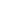 <Discorra sobre a articulação de outras iniciativas ou atividades já ofertadas pela Instituição, ou pelo grupo candidato, com o programa. Neste tópico o foco deve ser a articulação existente, especialmente aquelas desenvolvidas por equipe externa ao grupo candidato, que deverá ser realizada sob sua supervisão. Para isso, considere a disponibilidade de recursos ou oportunidades de capacitação que possam ser utilizadas como meios para a implementação de práticas PBL (hands-on) dentro dos projetos. As atividades propriamente ditas, decorrentes de tais articulações, devem ser detalhadas no próximo tópico (item 3).Um exemplo característico de articulação, pertinente ao presente contexto, são as atividades de capacitação em inovação e propriedade intelectual, para as quais as Instituições tipicamente têm equipes especializadas - porém não vinculadas ao grupo candidato. Neste caso, apenas a título de exemplo, pode-se imaginar a oferta de atividades relativas ao tema dentro dos projetos pela equipe especializada, porém sob supervisão e acompanhamento do grupo candidato. Outros casos podem ser considerados desde que pertinentes ao modelo de negócios EMBRAPII, segundo o Sistema de Excelência Operacional, tais como os relativos às atividades de prospecção, de gestão ou de negociação de projetos, entre outros.Ainda, uma possibilidade de articulação ligada ao item 7 desta proposta pode envolver setores especializados nos estágios de final curso, na orientação de trabalhos de conclusão (ou similares) ou no encaminhamento para o primeiro emprego, situações nas quais as competências desenvolvidas no presente programa podem ser aproveitadas para o encaminhamento discente ao mercado de P,D&I industrial. Portanto, neste tópico devem ser discutidas apenas as articulações disponíveis, delineando-se brevemente em cada caso a estratégia do grupo candidato para colocá-la como recurso disponível no presente programa.Vale lembrar que a indicação de recursos ou oportunidades decorrentes das articulações que não estão sob a alçada e a autonomia da Unidade, implica necessariamente em compromisso formal com a sua oferta pela instância institucional envolvida, sob responsabilidade da Unidade, confirmada nesta proposta pela Declaração de Concordância Institucional.>Atividades a desenvolver<INSTRUÇÕES – texto limitado a 1 página>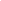 <Discorra brevemente sobre as atividades a desenvolver, sejam aquelas executadas pelo grupo candidato ou as decorrentes das articulações propostas no item 2, que possam ser utilizadas como meios para o desenvolvimento dos soft skills almejados pelo programa.Apenas como exemplo, considere como objetivo desenvolver ou aprimorar o pensamento crítico no discente – presumindo-se o foco neste soft skill específico como decorrência do diagnóstico do item 1.Para tal pode-se, por exemplo, delegar ao(à) discente uma tarefa adicional de buscar oportunidades de registro de patentes entre os resultados do projeto no qual está inserido(a) – obviamente, além das suas atribuições de pesquisa no projeto propriamente ditas, já que é membro da equipe de pesquisa. Atividades a desenvolver, tais como uma dinâmica, um workshop ou até mesmo um mini curso executado com o(a) discente se caracterizará como meio para a realização da tarefa adicional - que deve ser o foco da prática PBL a ser desenvolvida para o aprimoramento / desenvolvimento do soft skill, neste caso, o pensamento crítico. Neste exemplo, a dinâmica, eventualmente articulada com as equipes especializadas dos Núcleos de Inovação Tecnológica (NIT) ou instâncias institucionais equivalentes, não se caracterizarão como resultados do programa, mas sim as atividades hands-on de busca das oportunidades de patentes, que deverão ser planejadas, acompanhadas e avaliadas conforme as premissas do programa. Tomando o exemplo citado e ampliando as suas possibilidades, dentro do interesse da Unidade, liste neste tópico as atividades a desenvolver, sejam elas executadas exclusivamente pela Unidade ou decorrente das articulações indicadas no item 2 – estas últimas executadas por terceiros sob supervisão da Unidade. Em cada uma delas, descreva brevemente o tipo de atividade ou o objetivo da capacitação com ela pretendida.Para este programa, considere primeiramente as atividades de rotina realizadas nos projetos EMBRAPII do grupo candidato – que são os focos para a formulação de práticas PBL que visem os soft skills. Por exemplo, a realização ou o acompanhamento de experimentos, ensaios, coleta de dados de campo, acompanhamento de testes, redação de relatórios, etc. – desde que passíveis de delegação a discentes em capacitação como membros da equipe de pesquisa do projeto.Além destas, dependendo do perfil discente e das demandas dos projetos, considere a possibilidade de focalizar a elaboração de práticas PBL em outras atividades do modelo de negócios EMBRAPII, tais como a prospecção de empresas, a elaboração de propostas técnico-comerciais de P&D, a negociação de propostas (ex. negociação técnica, financeira,  de PI, de direitos e/ou remuneração sobre os resultados, etc.), a gestão de projetos e de portfólio, a gestão de clientes, o trabalho em equipe, a liderança, a comunicação com o mercado industrial, etc. Obviamente, a possibilidade efetiva de realizar práticas PBL neste tópico depende do perfil e conhecimento prévio de fundamentos pelo discente, que devem ser diagnosticados conforme item 1.Para quaisquer atividades propostas, sejam as executadas pelo grupo candidato ou por parceiros - via articulações indicadas no item 2 - considere a necessidade de a Unidade manter a coordenação do programa (item 5) e etapas de acompanhamento e de avaliação específicas, particularmente aquelas que permitam diagnosticar as competências e as habilidades discentes desenvolvidas no programa.>Plano para a oferta <INSTRUÇÕES – texto limitado a 1,5 página>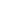 <Considerando as atividades listadas no item 3, apresente o plano quantitativo para oferta das atividades dentro do período no qual se pleiteia a participação no programa.Considerando a hipótese acima de um treinamento promovido periodicamente pelo Núcleo de Inovação Tecnológica (NIT), item 3, aqui deve ser detalhada a periodicidade da oferta do treinamento pelo NIT – mesmo sem a certeza que haverá demanda em todas as suas realizações planejadas. Deve-se lembrar que o treinamento só será requerido quando houver demanda para ele a partir das atividades discentes nos projetos.Tome-se, apenas a título de exemplo, a existência de uma feira de negócios anual que seja proposta pelo grupo candidato como ambiente para a realização de práticas PBL relativas aos processos prospecção, negociação e demonstração de tecnologias. Como discutido, tais práticas devem objetivar e serem meios para o desenvolvimento de soft skills, tais como; relacionamento interpessoal ou liderança. Neste caso, o plano de oferta deve corresponder ao calendário da feira, lembrando, novamente, que este ambiente só será utilizado como meio para as capacitações se houver demandas oriundas dos projetos e seus discentes.Finalmente, considere a possibilidade de o grupo candidato realizar rotineiramente, no início de cada projeto, uma atividade para integração da equipe, distribuição de responsabilidades e planejamento, ocasião na qual pretenda incluir práticas PBL voltadas, por exemplo, para o desenvolvimento de liderança, influência social ou auto regulação. Neste caso, uma vez que a atividade tenha sido planejada no item 3, por exemplo, como uma reunião de kickoff, o plano de oferta deve prever a sua realização no início de cada projeto.>Mecanismos de coordenação<INSTRUÇÕES – texto limitado a 1 página>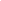 <Descreva os mecanismos de coordenação do programa e a sua inter-relação com a coordenação da Unidade candidata.Descreva o processo geral de coordenação do programa considerando o processos de diagnóstico (item 1), as articulações previstas (item2), as atividades a desenvolver (item 3), o plano de oferta (item 4), a seleção de alunos (item 6), a integração com trabalhos de conclusão / estágio (item 7) e as outras estratégias propostas de capacitação para P,D&I (item 8), além das atividades de mentoria / tutoria, de acompanhamento das práticas hands-on (PBL), de avaliação e de feedback às(aos) discentes participantes do programa.>Seleção de alunos participantes<INSTRUÇÕES – texto limitado a 1 página>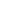 <Descreva brevemente os mecanismos, os critérios e os processos de seleção dos(as) alunos(as) participantes do programa, além das obrigações básicas discentes adotadas na instituição – por nível de formação no qual o(a) discente esteja matriculado.Inclua no processo de seleção o diagnóstico dos soft skills, que permita selecionar os alunos mais adequados para cada projeto e planejar, desde o início, os soft skills a serem aprimorados e/ou desenvolvidos nos discentes.Considere a tarefa adicional a ser atribuída às(aos) discentes, conforme item 3, e pondere a oportunidade de aproveitar os soft skills já disponíveis nos(as) candidatos(as) para contribuir diretamente na condução do projeto – conforme compromissos estabelecidos com a empresa contratante.Finalmente, considere que entre os soft-skills diagnosticados, seja para seu aproveitamento direto no projeto, ou para o desenvolvimento do(a) discente, na formulação das práticas hands-on (via PBL) deverão ser selecionados os mais relevantes para a capacitação do(a) pesquisador(a) desejado.>Integração com trabalhos de conclusão / estágios<INSTRUÇÕES – texto limitado a 1 página>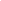 <Descrever as alternativas para a realização de trabalhos de conclusão de curso e/ou estágios a partir dos soft skills desenvolvidos e da experiência discente desenvolvida nos projetos.Considere também as possíveis estratégias para inserção dos discentes nas empresas para desenvolver atividades de P,D&I, sejam elas as contratantes dos projetos ou os potenciais interessados no RH qualificado neste programa.Note-se que, se a interlocução Institucional com os trabalhos de conclusão, com estágios e com o futuro emprego implicarem no relacionamento do grupo candidato com outras instâncias Institucionais – por exemplo, um setor específico que cuide de estágios -, todos os tópicos anteriores deverão conter os aspectos pertinentes para viabilizar o aqui proposto.>Outras estratégias de capacitação para P,D&I<INSTRUÇÕES – texto limitado a 1 página>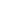 < Descrever outras estratégias de capacitação de recursos humanos para P,D&I já existentes na Instituição, que possam ser usadas tanto para a capacitação discente, segundo as premissas do programa, quando para o aproveitamento dos seus resultados.Considere as possíveis estratégias para a exposição das competências discentes com vistas ao aproveitamento do RH qualificado por meio do programa.Para fins de planejamento e proposição do programa à EMBRAPII, considere outros mecanismos de potencialização dos soft skills desenvolvimentos em áreas correlatas ao P,D&I aplicado, tais como o empreendedorismo, ou outras estratégias já disponíveis na Unidade ou na Instituição que a sedia. Note-se que, analogamente ao tópico anterior, se as outras estratégias propostas implicarem no relacionamento da Unidade com outras instâncias Institucionais ou não – por exemplo, parques tecnológicos ligados à Unidade-, todos os tópicos anteriores deverão conter os aspectos pertinentes para viabilizar o aqui proposto.>Financiamento do Programa<INSTRUÇÕES – conteúdo limitado a 1 página>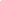 <Relacione os custos básicos referentes às atividades de capacitação propostas (bolsas para os estudantes, horas dos professores, atividades de membros da Instituição, etc.) e as respectivas fontes de recursos, sejam institucionais e/ou externos. Conforme já explicitado, a EMBRAPII provê recursos para a realização dos projetos contratados com empresas industriais. Portanto, o custeio das atividades de capacitação aqui proposta deverá ser suprido pela Instituição durante o período de credenciamento.Considerando ainda que as atividades do programa devem se iniciar imediatamente após a sua aprovação, mesmo que numa etapa preparatória, é imprescindível que todo o proposto esteja disponível e/ou acessível no ato da assinatura do Termo de Cooperação que regulamenta o credenciamento.Baseado nas regras do programa e na declaração de concordância institucional, todo o aqui proposto passa a integrar as metas e os compromissos de credenciamento da Unidade quando credenciada.> 